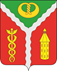 СОВЕТ НАРОДНЫХ ДЕПУТАТОВГОРОДСКОГО ПОСЕЛЕНИЯ ГОРОД КАЛАЧКАЛАЧЕЕВСКОГО МУНИЦИПАЛЬНОГО РАЙОНАВОРОНЕЖСКОЙ ОБЛАСТИРЕШЕНИЕот « _____ » декабря 2018 г.                                                                                               № ____О внесении изменений в Правила благоустройства территории городского поселения город Калач Калачеевского муниципального района Воронежской области, утвержденные решением Совета народных депутатов городского поселения город Калач от 30.10.2017 № 293В соответствии с Федеральным законом от 06.10.2003 № 131-ФЗ «Об общих принципах организации местного самоуправления в Российской Федерации», Законом Воронежской области от 05.07.2018 № 108-ОЗ «О порядке определения границ прилегающих территорий в Воронежской области», Уставом городского поселения город Калач, Совет народных депутатов городского поселения город Калач Р Е Ш И Л:Внести в Правила благоустройства территории городского поселения город Калач Калачеевского муниципального района Воронежской области, утвержденные решением Совета народных депутатов городского поселения город Калач № 293 от 30.10.2017, следующие изменения:1.2. Статью 46 изложить в новой редакции:«Статья 46. Прилегающая территория1. Границы прилегающей территории отображаются на схеме границ прилегающей территории. 2. В схеме границ прилегающей территории указываются кадастровый номер и адрес здания, строения, сооружения, земельного участка, в отношении которого установлены границы прилегающей территории, площадь прилегающей территории.3. В границах прилегающих территорий могут располагаться следующие территории общего пользования или их части:1) пешеходные коммуникации, в том числе тротуары, аллеи, дорожки, тропинки;2) палисадники, клумбы;3) объект коммунальной инфраструктуры; 4) иные территории общего пользования, установленные правилами благоустройства, за исключением дорог, проездов и других транспортных коммуникаций, парков, скверов, бульваров, береговых полос, а также иных территорий, содержание которых является обязанностью правообладателя в соответствии с законодательством Российской Федерации.4. Границы прилегающей территории определяются с учетом следующих ограничений:1) в отношении каждого здания, строения, сооружения, земельного участка могут быть установлены границы только одной прилегающей территории, в том числе границы, имеющие один замкнутый контур или несколько непересекающихся замкнутых контуров;2) установление общей прилегающей территории для двух и более зданий, строений, сооружений, земельных участков, за исключением случаев, когда строение или сооружение, в том числе объект коммунальной инфраструктуры, обеспечивает исключительно функционирование другого здания, строения, сооружения, земельного участка, в отношении которого определяются границы прилегающей территории, не допускается;3) пересечение границ прилегающих территорий не допускается;4) внутренняя часть границ прилегающей территории устанавливается по границе здания, строения, сооружения, земельного участка, в отношении которого определяются границы прилегающей территории;5) внешняя часть границ прилегающей территории не может выходить за пределы территорий общего пользования и устанавливается по границам земельных участков, образованных на таких территориях общего пользования, или по границам, закрепленным с использованием природных объектов (в том числе зеленым насаждениям) или объектов искусственного происхождения (дорожный и (или) тротуарный бордюр, иное подобное ограждение территории общего пользования). Внешняя часть границ прилегающей территории также может иметь смежные (общие) границы с другими прилегающими территориями для исключения вклинивания, вкрапливания, изломанности границ, чересполосицы при определении границ прилегающих территорий и соответствующих территорий общего пользования, которые будут находиться за границами таких территорий.5. Границы прилегающих территорий городского поселения город Калач утверждаются постановлением администрации городского поселения город Калач в соответствии с законом Воронежской области от 5 июля 2018 г. №108-ОЗ «О порядке определения границ прилегающих территорий в Воронежской области».6. Администрация городского поселения город Калач не позднее десяти рабочих дней со дня утверждения схемы границ прилегающей территории направляет информацию об утверждении такой схемы в исполнительный орган государственной власти Воронежской области в сфере градостроительной деятельности.7. Муниципальный правовой акт, устанавливающий (изменяющий) границы прилегающих территорий, а также утвержденные администрацией городского поселения город Калач схемы границ прилегающих территорий публикуются в порядке, установленном для официального опубликования муниципальных правовых актов, и размещаются на официальном сайте администрации городского поселения город Калач и исполнительного органа государственной власти Воронежской области в сфере градостроительной деятельности в информационно-телекоммуникационной сети «Интернет», а также подлежат размещению в информационной системе обеспечения градостроительной деятельности не позднее одного месяца со дня их утверждения, если иные сроки не установлены для официального муниципальных правовых актов.Настоящими Правилами устанавливаются следующие минимальные площади прилегающей территории в зависимости от предназначения объекта:а) для индивидуальных жилых домов и домов блокированной застройки:в случае, если в отношении земельного участка, на котором расположен жилой дом, осуществлен государственный кадастровый учет – 650 кв. м.;в случае, если в отношении земельного участка, на котором расположен жилой дом, не осуществлен государственный кадастровый учет, либо государственный кадастровый учет осуществлен по границам стен фундаментов этих домов – 750 кв. м.,в случае, если земельный участок, на котором расположен жилой дом предоставлен ранее в соответствии с действующим законодательством, огорожен, но в отношении которого не осуществлен государственный кадастровый учет – 650 кв. м.;б) для зданий, в которых располагаются образовательные, медицинские организации, организации социально-культурного и бытового назначения:имеющих ограждение – 4000 кв. м.;не имеющих ограждения – 6500 кв. м.;в) для зданий, в которых располагаются культурные, торговые, спортивные, развлекательные центры:имеющих парковки для автомобильного транспорта – 2000 кв. м.;не имеющих парковки – 1500 кв. м.;г) для отдельно стоящих стационарных и нестационарных объектов потребительского рынка (киосков, палаток, павильонов, автомоек и др.) – 500 кв. м.;д) для автостоянок – 1000 кв. м.;е) для промышленных объектов, включая объекты захоронения, хранения, обезвреживания, размещения отходов – 9000 кв. м.;ж) для строительных объектов, включая места проведения ремонтных работ (аварийно-восстановительных работ) – 1000 кв. м.;з) для автозаправочных станций (далее – АЗС) – 2000 кв. м.;и) для земельных участков, предназначенные для отдыха, спорта, в том числе для детских площадок – 600 кв. м.;к) для территорий розничных рынков, ярмарок –  500 кв. м.;л) для контейнерных площадок, в случае, если такие площадки не расположены на земельном участке многоквартирного дома, поставленного на кадастровый учет – 200 кв. м.;м) для кладбищ – 7000 кв. м.Максимальная площадь прилегающей территории не может превышать минимальную площадь прилегающей территории более чем на тридцать процентов.8. Лицо, ответственное за эксплуатацию здания, строения, сооружения (за исключением собственников и (или) иных законных владельцев помещений в многоквартирных домах, земельные участки под которыми не образованы или образованы по границам таких домов), обязано принимать участие, в том числе финансовое, в содержании прилегающих территорий.».Опубликовать настоящее решение в Вестнике муниципальных правовых актов городского поселения город Калач Калачеевского муниципального района Воронежской области и разместить на официальном сайте администрации городского поселения город Калач Калачеевского муниципального района в сети Интернет.3. Контроль за исполнением настоящего решения возложить на заместителя главы администрации городского поселения город Калач А.В. Лисова.Глава городскогопоселения город                                                                                                  А.А. Трощенко